Всероссийская олимпиада по технологии Школьный   этапНоминация «Культура дома и декоративно-прикладное творчество»7 класс(Тестовые  задания 1-19 оцениваются  в 1 балл, задание 20 — в 6 баллов)Изменив всего лишь одно слово, верните осовремененной пословице её прежнее звучание. Землю красит солнце, а человека парикмахер.Ответ:  	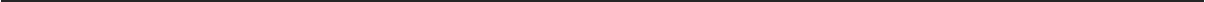 Отметьте знаком «+» все правильные варианты ответов.К допустимым признакам доброкачественности круп относятся: а) крупа с плесенью;крупа, имеющая запах; в) крупа без пятен;г) крупа без посторонних примесей;д) крупа, состоящая из крупинок одинакового размера.Впишите   в   пустые   клеточки   буквы,   чтобы   получилось   название кисломолочного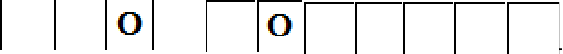 Отметьте знаком «+» все правильные варианты ответов.К  столовому  белью,  которое  используют  в  домашних  условиях  при  сервировке  стола,OTHOGИTGЯ'а) скатерть;полотенце;в) текстильные салфетки; г)  бумажные  салфетки; д) фуршетные юбки.taк	называются    небольшие   банкетные    закуски    на    поджаренном    хлебе с  горячим гарниром  (мясные,  рыбные  и  другие продукты)?а) канапе;тарталетки; в) сэндвичи; г) тартинки.Вставьте пропущенные слова.Текстильные	волокна	по	происхождению	делятся	на	 	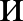 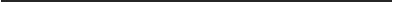 taк   называется  способность  ткани образовывать  мягкие округлые складки?а) сминаемость;драпируемость;в) мягкость; г) усадка.Определите  вид  шва  и укажите, для чего он применяется.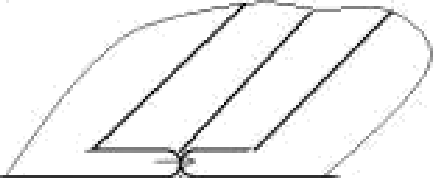 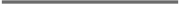 Ответ:  	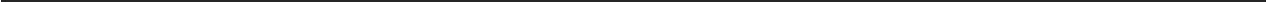 Установите правильную последовательность выполнения настрочного шва с открытым срезом.Для чего предназначен длинный желобок в конструкции швейной иглы?Ответ:  	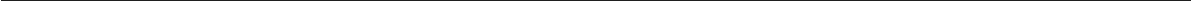 Ткани какого переплетения обладают  наибольшей  осыпаемостью? а) полотняного;саржевого; в) сатинового.Такой цвет здесь лишний? Почему?Фиолетовый, лимонный, оливковый, индиго, малиновый, мятный.Ответ:  	Что обозначает  данный  символ  на ярлыках  одежды?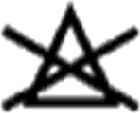 Ответ:  	О чем  идет речь?Это узор, основанный на повторе и чередовании составляющих его элементов. Может быть ленточным,  замкнутым, сетчатым.Ответ:  	taк  называется головной убор, представленный на рисунке?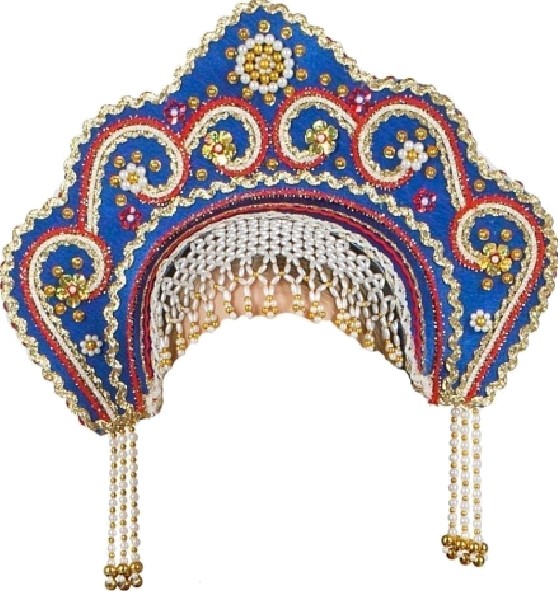 Ответ:   	Верны ли следующие утверждения?Впишите в предложение  нужное слово  из скобок.Герань	относится	к		 (светолюбивым,  теневыносливым).комнатным	растениямТакой стиль интерьера описан ниже?В данном стиле гармонично сочетается деревенская простота и колорит разных стран. Основные черты — это простота, отсутствие вычурной декорации и, как следствие, высокая функциональность.Ответ:  	Впишите в клетки название профессии, связанной с художественными ремеслами.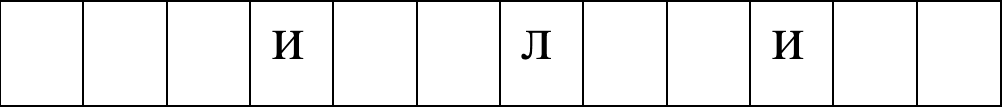 Творческое  задание.Вам  предложена  модель юбки.Заполните до конца таблицу, записав в нее наименование деталей кроя юбки и указав их количество.Сделайте описание модели юбки по эскизу.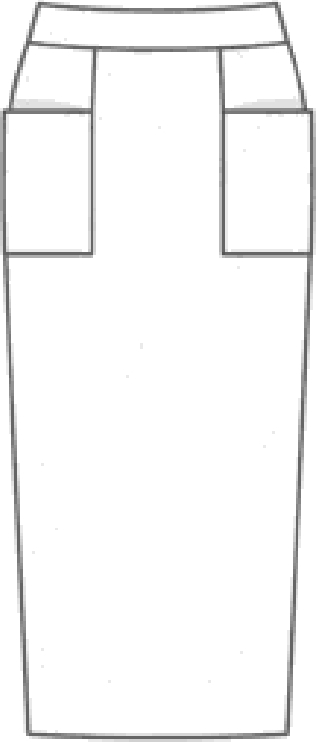 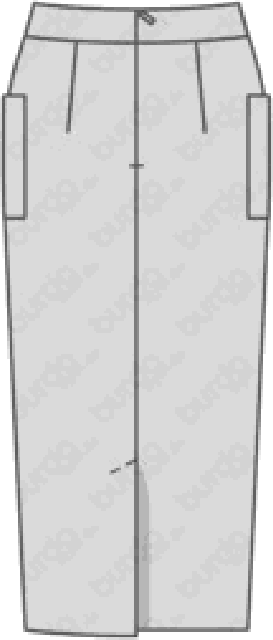 Onиcaниe внешнего вида модели.Наименование изделия 		  Силуэт	 Вид застежки  		                                                                                                                         Описание  переднего полотнища  		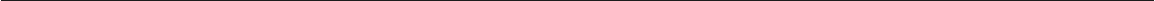 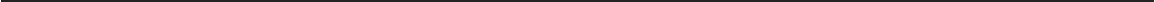 Описание заднего полотнища  	                                                                                          Обработка  верхнего среза  	 Детали стачатьДетали сложить лицевыми сторонам внутрьС	лицевой	стороны	проложить	вторую	строчку	на	расстоянии,предусмотренным  моделью,  прихватывая припускиПрипуски  шва заутюжитьУтверждениеДаНет1. Хохломская роспись - это народный промысел2. В хохломской росписи используются синий и белый цвет.3. Основным элементом хохломской росписи является кудрина.Детали крояКоличество деталей2.3. Карман2 детали4.